Supplementary files.Table S1: Mean and range for physio-morphological traits of MAS25 × IB370 F3 population evaluated in the field under aerobic conditions.Table S2: Mean  and  range  for  various  physio-morphological  traits  of  MAS25  ×  IB370 F4 population based on field evaluation under aerobic conditions.Table S3: Correlation coefficients among physio-morphological traits of MAS25 × IB370 F3 population grown under aerobic conditions in the field. *Significant at 5%; ** Significant at 1% level; NS Non-Significant.Table S4: Correlation coefficients among physio-morphological traits of MAS25 × IB370 F4 population grown under aerobic conditions. *Significant at 5%; ** Significant at 1% level.Table S5: Mean and range for various physio-morphological and root traits of MAS25 × IB370 F3 plants grown under water limited aerobic condition in the net house.Table S6: Mean and range for various physio-morphological and root traits of MAS25 × IB370 F4 plants grown under water-limited aerobic conditions in the net house.Table S7: Correlation coefficients among physio-morphological traits of MAS25 × IB370 F3 population under aerobic conditions in net house. *Significant at 5%; ** Significant at 1% level.Table S8: Correlation coefficients among physio-morphological traits of MAS25 × IB370 F4 plants grown under aerobic conditions in net house. *Significant at 5%; ** Significant at 1% level.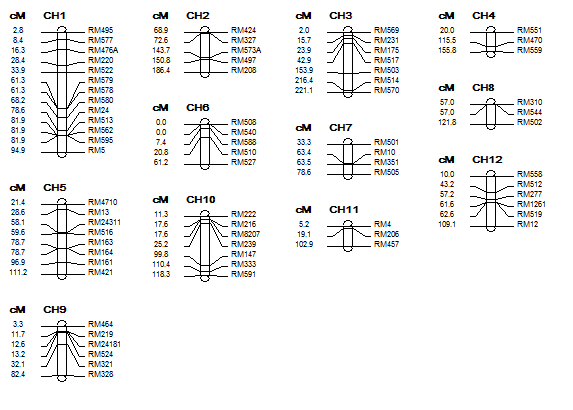 Figure S1: Mapped locations of 70 SSR  markers on  rice  chromosomes  covering the  entire rice.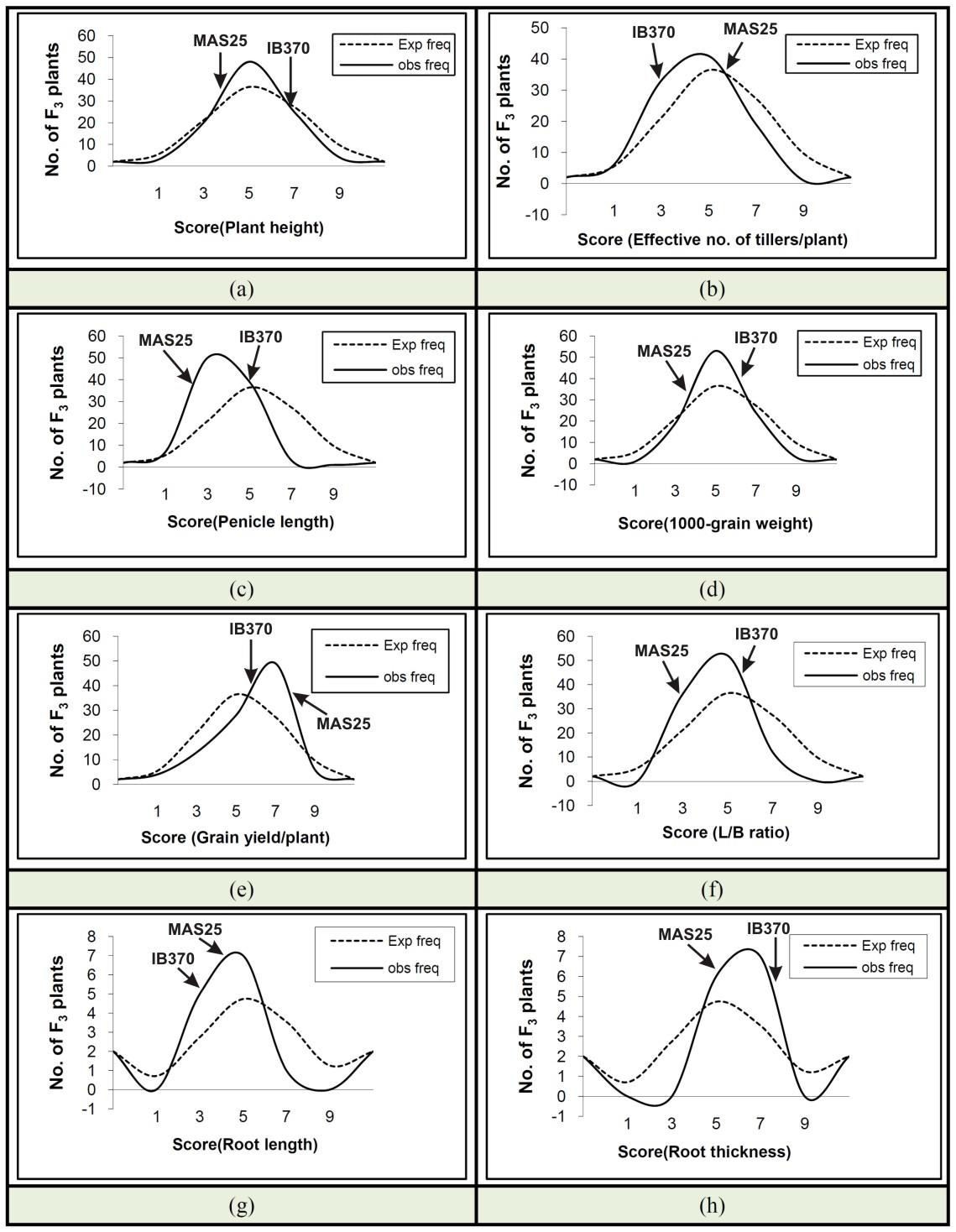 Figure S2: Frequency distribution curves for physio-morphological and root traits of MAS25 x IB370 F3   population  grown  under  aerobic  condition  in  the field  (a-f)  and  net  house (g & h).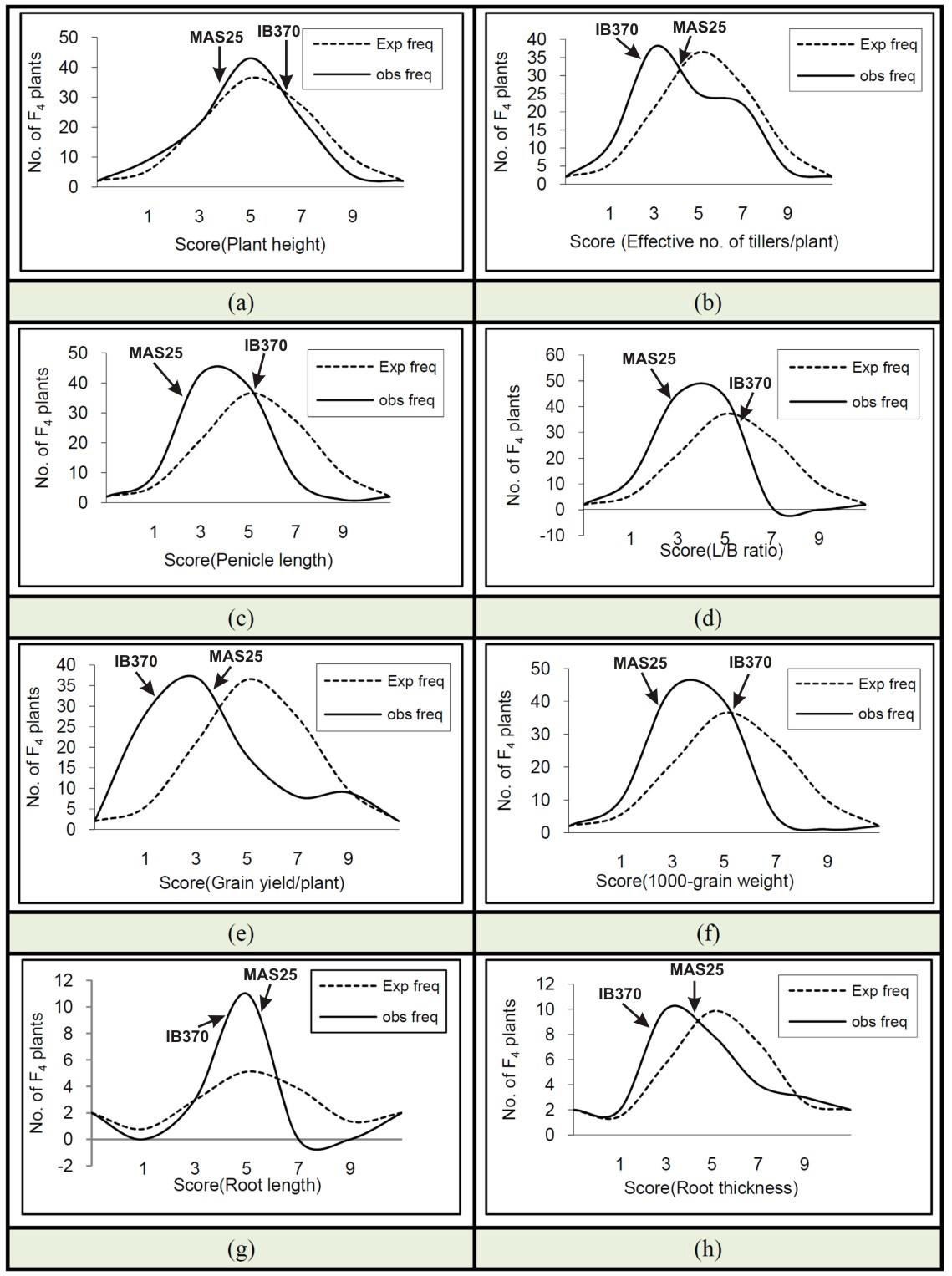 Figure S3: Frequency distribution curves for physio-morphological and root traits of MAS25 x IB370 F4 populations grown under aerobic conditions in the field (a-f) and net house (g & h).TraitMAS25(Mean ± S.E.)IB370(Mean ± S.E.)MAS25 × IB370 F3 population (100 plants)MAS25 × IB370 F3 population (100 plants)TraitMAS25(Mean ± S.E.)IB370(Mean ± S.E.)RangeMean ± S.E.Plant height (cm)95.9 ± 0.5599.6 ± 0.2880-135106 ± 0.97Effective number of tillers/plant10.4 ± 0.939 ± 0.628-2414 ± 0.81Panicle length (cm)21.9 ± 0.4719.1 ± 0.4514.1-25.520 ± 0.511000-grain weight (g)21.1 ± 0.4920.7 ± 0.5010.2-26.821 ± 0.58Grain yield/plant (g)13.3 ± 0.7210.2 ± 0.728.1-26.819 ± 0.82Grain length-breadth ratio4.2 ± 0.154.6 ± 0.133.2-5.44 ± 0.27TraitMAS25(Mean ± S.E.)IB370(Mean ± S.E.)MAS25 × IB370 F4 population (100 plants)MAS25 × IB370 F4 population (100 plants)TraitMAS25(Mean ± S.E.)IB370(Mean ± S.E.)RangeMean ± S.E.Plant height (cm)94.8 ± 0.79100.6 ± 0.4082-130101.9 ± 0.34Effective number of tillers/plant14.4 ± 0.2112.4 ± 0.957-2313.7 ± 0.05Panicle length (cm)21.2 ± 0.2720.19 ± 0.1417-2921.8 ± 0.481000-grain weight (g)23.2 ± 0.6319.0 ± 0.5113.2-30.520.1 ± 0.65Grain yield/plant (g)14.6 ± 0.5512.2 ± 0.848.4-31.615.6 ± 0.37Grain length-breadth ratio4.3 ± 0.224.7 ± 373.9-5.04.2 ± 0.22TraitPlant height(cm)Effective no of tillers/plantPanicle length(cm)1000-grain weight(g)Grain yield/plant (g)L/B ratioPlant height (cm)1Effective no. of tillers/plant0.618**1Panicle length (cm)0.0660.248*11000-grain weight (g)0.458**0.444**0.401**1Grain yield/plant (g)0.296**0.316**0.275**0.277**1L/B ratio0.365**0.292**0.045NS0.185-0.0141TraitPlant height (cm)Effective no. of tillers/plantPanicle length(cm)1000-grain weight(g)Grain yield/plant(g)L/B ratioPlant height (cm)1Effective no. of tillers/plant0.397**1Panicle length (cm)0.816**0.446**11000-grain weight (g)0.798**0.407**0.817**1Grain yield/plant (g)0.1590.418**0.293**0.1191L/B ratio0.486**0.1860.415**0.346**0.0271TraitMAS25(Mean ± S.E.)IB370(Mean ± S.E.)MAS25 × IB370 F3 plants (62 plants)MAS25 × IB370 F3 plants (62 plants)TraitMAS25(Mean ± S.E.)IB370(Mean ± S.E.)RangeMean ± S.E.Plant height (cm)80.2 ± 0.9091.0 ± 0.6152-9872 ± 0.50Effective no. of tillers/ plant5.6 ± 0.844.1 ± 0.522-84.6 ± 0.75Panicle length (cm)17.6 ± 0.4816.0 ± 0.8510.3-24.217.7 ± 0.82Grain yield/plant (g)5.4 ± 0.454.2 ± 0.560.2-5.71.6 ± 1.051000-grain weight (g)13.7 ± 0.2112.6 ± 0.829.3-16.712.3 ± 0.44L/B ratio3.9 ± 0.114.0 ± 0.303.1-4.33.6 ± 0.15Root length (cm)40.3 ± 0.1936.2 ± 0.8034.5-5743.8 ± 0.87Root thickness (mm)12.4 ± 0.6811.8 ± 0.696.3-16.812.3 ± 0.74Fresh root weight (g)10.1 ± 0.478.11 ± 0.632.2-16.810.2 ± 0.18Dry root weight (g)2.6 ± 0.672.2 ± 0.470.9-7.53.2 ± 0.80TraitMAS25(Mean  ±  S.E.)IB370(Mean  ±  S.E.)MAS25 × IB370 F4 plants (14 plants)MAS25 × IB370 F4 plants (14 plants)TraitMAS25(Mean  ±  S.E.)IB370(Mean  ±  S.E.)RangeMean ± S.E.Plant height (cm)85.1 ± 0.1294.5 ± 0.3183-10595.2 ± 0.72Effective no. of tillers/plant8.1 ± 0.107.2 ± 0.875-106.9 ± 0.69Panicle length (cm)19.4 ± 0.6516.5 ± 0.1212.3-21.717.3 ± 0.67Grain yield/plant (g)7.6 ± 0.265.1 ± 0.211.1-6.83.3 ± 0.941000-grain weight (g)13.6 ± 0.1313.5 ± 0.5415.3-19.817.6 ± 0.36L/B ratio3.8 ± 0.214.1 ± 0.113.4-4.74.0 ± 0.17Root length (cm)43.9 ± 0.1339.2 ± 0.3038.5-57.846.1 ± 0.93Root thickness (mm)15.5 ± 0.9813.1 ± 0.496.1-9.88.6 ± 0.36Fresh root weight (g)9.56 ± 0.347.0 ± 0.139.2-20.913.7 ± 0.88Dry root weight (g)2.1 ± 0.571.98 ± 0.241.7-5.33.6 ± 0.55TraitPlant height(cm)Effective no. of tillers/ plantPanicle length (cm)1000-grain weight (g)Grain yield/plant (g)L/B ratioRoot length (cm)Root thickness (mm)Fresh  root weight (g)Dry root weight (g)Plant height (cm)1Effective no. of tillers/plant0.1291Panicle length (cm)-0.0470.07611000-grain weight (g)0.120.260*0.378**1Grain yield/plant (g)0.250*0.416**-0.0510.0361L/B ratio0.0760.072-0.063-0.1720.0621Root length (cm)0.408**0.317*-0.0250.110.0330.1111Root thickness (mm)-0.006-0.162-0.182-0.182-0.205-0.058-0.1631Fresh root weight (g)0.432**0.368**-0.0880.1410.174-0.1160.435**0.1641Dry root weight (g)0.254*0.168-0.092-0.0780.102-0.030.361**0.275*0.613**1TraitPlant height (cm)Effective no. of tillers/plantPanicle length (cm)1000-grain weight (g)Grain yield/ plant (g)L/B ratioRoot length (cm)Root thickness (mm)Fresh root weight (g)Dry   root weight (g)Plant height (cm)1Effective no. of tillers/plant-0.1561Panicle length (cm)0.1380.36811000-grain weight (g)0.907**-0.2030.2891Grain yield/plant (g)0.903**-0.2350.0470.939**1L/B ratio0.917**-0.2280.0480.939**0.964**1Root length (cm)0.578*-0.3690.1220.630*0.619*0.639*1Root thickness (mm)0.945**-0.0630.2460.853**0.826**0.853**0.581*1Fresh root weight (g)0.926**-0.2840.030.937**-0.264-0.086-0.139-0.161Dry root weight (g)0.943**-0.1090.1810.921**0.946**0.949**0.639*0.908**0.938**1